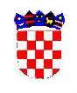                      REPUBLIKA HRVATSKA     PRIMORSKO-GORANSKA ŽUPANIJA                           GRAD  KRK           JEDINSTVENI UPRAVNI ODJEL   ODSJEK ZA DRUŠTVENE DJELATNOSTIZAHTJEV ZA DODJELU NAKNADE U SVRHU NABAVE DRUGIH OBRAZOVNIH MATERIJALA I BILJEŽNICA ZA UČENIKE OSNOVNE ŠKOLEZA 2023./2024. ŠKOLSKU GODINUSvi podatci navedeni u ovom zahtjevu obrađivat će se isključivo u svrhu utvrđivanja prava za isplatu jednokratne potpore. Vlastoručnim potpisom ovog zahtjeva, podnositelj ovlašćuje Grad Krk da iste ima pravo provjeravati, obrađivati i koristiti sukladno zakonu koji uređuje zaštitu osobnih podataka.ZAHTJEVU SE PRILAŽE:  1. Preslika osobne iskaznice podnositelja zahtjeva (roditelja/skrbnika), 2. Preslika osobne iskaznice (osobnog dokumenta) učenika, 3. Ukoliko je učenik upisan u osnovnu školu na području druge općine ili grada a ne u osnovnu školu na području grada Krka (OŠ „Fran Krsto Frankopan“ MŠ Krk ili PŠ Vrh) potrebno je dostaviti i : -  potvrdu o upisu u osnovnu školu  te potvrdu općine/grada na području kojeg se škola nalazi da učenik nije ostvario isto pravo, 4. Preslika kartice  računa na koji će se izvršiti isplata.Zahtjevi se zaprimaju do 30. rujna 2023. godine a predaju se u pisarnici Grada ( I. kat, soba 27 ),  putem elektroničke pošte: andreana.gluvakovic@grad-krk.hr ili poštanskim putem preporučenom pošiljkom na adresu Grad Krk, Trg bana Josipa Jelačića 2, 51500 Krk.                                                 PODATCI O PODNOSITELJU ZAHTJEVA ( roditelju / zakonskom zastupniku učenika):PODATCI O PODNOSITELJU ZAHTJEVA ( roditelju / zakonskom zastupniku učenika):IME I PREZIME: OIB: ADRESA PREBIVALIŠTA:Kontakt ( tel./e-mail):PODATCI U UČENIKU za kojeg se podnosi zahtjev:PODATCI U UČENIKU za kojeg se podnosi zahtjev:IME I PREZIME UČENIKA:ADRESA PREBIVALIŠTA:NAZIV I GRAD OSNOVNE  ŠKOLE:RAZRED koji će učenik pohađati u školskoj  godini 2023./2024.: PODATCI O RAČUNU NA KOJI ĆE SE IZVRŠITI  ISPLATA:NAZIV BANKE:  IBAN računa:PODATCI O RAČUNU NA KOJI ĆE SE IZVRŠITI  ISPLATA:NAZIV BANKE:  IBAN računa:IZJAVAIzjavljujem da pravo na financiranje nabave drugih obrazovnih materijala i bilježnica nisam ostvario/la na temelju drugog propisa.IZJAVAIzjavljujem da pravo na financiranje nabave drugih obrazovnih materijala i bilježnica nisam ostvario/la na temelju drugog propisa.Datum podnošenja zahtjeva:Vlastoručni potpis podnositelja zahtjeva: